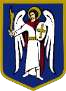 ДЕПУТАТКИЇВСЬКОЇ МІСЬКОЇ РАДИ IX СЛИКАННЯ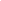 27 вересня 2021р.		№ 08/279/9/157 – 290Директору департаменту  комунальної власності м. Києва виконавчого органу Київської міської ради (Київської міської державної адміністрації)						  Гудзю А.А.  щодо використання нежитлового будинку № 1 на вул. Межигірській у Подільському районі міста КиєваДЕПУТАТСЬКЕ ЗВЕРНЕННЯШановний Андрію Анатолійовичу! Звертаюсь до Вас із питанням використання об’єкту пам’ятки культурної спадщини, а саме нежитлового будинку № 1 на вул. Межигірській у Подільському  районі міста Києва з приводу наступного. В 1996 році, на підставі розпорядження Київської міської державної адміністрації від 07.02.1996 № 162 «Про використання нежилого будинку № 1 на вул. Межигірський у Подільському районі» між Державним історико-архітектурним заповідником «Стародавній Київ» та Українською міжбанківською валютною біржею (далі - УМВБ) укладено охоронно-орендний договір від 23.04.1996 № 134/96, за умовами якого будинок на вул. Межигірській, 1 загальною площею 2700 кв.м., передано в оренду УМВБ. Термін дії договору - 49 років. Місячна орендна плата встановлена у розмірі 2365 доларів США. З моменту укладення охоронно-орендного договору від 23.04.1996 № 134/96 будівля на вул. Межигірській, 1 була реконструйована орендарем, внаслідок чого площа будівлі збільшилась з 2700 кв.м до 3227,9 кв.м., про те внесені зміни до договору так і не відбулось.   Методики розрахунку орендної плати за користування майном територіальної громади м. Києва введені у наступні періоди передбачали перерахунок її в більший бік, проте орендна плата шляхом внесення змін до охоронно- орендного договору не збільшена та сплачується на рівні договору, укладеного ще в 1996 році (тобто 2365 дол. США). В той час, як остання редакція Методики розрахунку орендної плати за майно територіальної громади міста Києва, яке передається в оренду, затверджена рішенням Київської міської ради від 21.04.2015 №415/1280 передбачає значно більш суму оренди за користуванням майном територіальної громади м.  Києва. На даний час, нежитлова будівля по вул. Межигірській, 1 знаходиться  в управлінні Департаменту культури виконавчого органу Київської міської ради (Київської міської державної адміністрації) (далі – Департамент культури). 	Згідно листа Департаменту культури від 02.12.2015 року № 060-6781 направленого на адресу постійної комісії Київської міської ради з питань власності, в 2014 році було здійснено перевірку стану збереження та цільового використання нерухомого майна комунальної власності територіальної громади м. Києва, що знаходиться на вул. Межигірській, 1. За результатами перевірки складено акт обстеження нежилих приміщень, розташованих за вказаною адресою, та виявлено ряд порушень діючого законодавства з боку ПрАТ «Українська міжбанківська валютна біржа» як орендаря вказаного об’єкта нерухомості, на які було звернуто його увагу і які  не були усунуті. З урахуванням викладеного, враховуючи основні функції Департаменту комунальної власності м. Києва виконавчого органу Київської міської ради (Київської міської державної адміністрації) (далі – Департамент комунальної власності) щодо майна територіальної громади міста Києва,  керуючись ст. 13, ст. 14 Закону України «Про статус депутатів місцевих рад», ст. 16 Регламенту Київської міської ради, затвердженого рішенням Київської міської ради від 12.11.2014 року № 351/351, прошу Вас  надати наступну інформацію:  чи здійснювались Департаментом комунальної власності дії щодо приведення у відповідність розміру орендної плати за охоронно-орендним договором від 23.04.1996 № 134/96 діючим Методикам розрахунку орендної плати за користування майном територіальної громади м. Києва (затвердженими відповідними рішеннями Київської міської ради), в тому числі щодо внесення змін в частині збільшення площі об’єкту оренди; чи зверталось ПрАТ «Українська міжбанківська валютна біржа» як орендар  об’єкта нерухомості на вул. Межигірській, 1 до Департаменту комунальної власності щодо надання дозволу на реконструкцію будівлі, збільшення площі, та/або на здійснення невід’ємних поліпшень; якщо так, повідомити які були надані погодження;чи зверталось ПрАТ «Українська міжбанківська валютна біржа» до Департаменту комунальної власності із відповідним запитом щодо надання дозволу на укладення договору суборенди нежитлової будівля (її частини) на вул. Межигірській, 1, якщо так, то які були надані дозволи, по яким суборендарям; у разі наявності інформації повідомити, які суборендарі ПрАТ «Українська міжбанківська валютна біржа», користуються будівлею на вул. Межигірській, 1; чи приймали участь представники Департаменту комунальної власності у   перевірках стану збереження та цільового використання нерухомого майна комунальної власності територіальної громади м. Києва, що знаходиться на вул. Межигірській, 1 в період з 2014 по 2021 роки, якщо так, надати копії відповідних актів; при наявності – повідомити заходи, здійснені за результатами проведення відповідних перевірок;Про результати розгляду звернення прошу повідомити мене у встановлений законодавством строк (ст.13 Закону України «Про статус депутатів місцевих рад») за допомогою СЕД АСКОД. З повагоюдепутат Київської міської ради  				Сергій АртеменкоВик.: Пономаренко Ю.М.0985471578